Реквізити навчальної дисципліниПрограма навчальної дисципліниОпис навчальної дисципліни, її мета, предмет вивчання та результати навчанняОсновною метою навчальної дисципліни «Ігрові види спорту (теніс)» є формування у студентів здатності підтримувати на достатньому рівні стан фізичного здоров’я, фізичної та розумової працездатності; розвивати основні життєво необхідні професійно-прикладні рухові навички; формувати мотивацію до занять руховою активністю та спортом як складової здорового способу життя;Дисципліна «Ігрові види спорту (теніс)» має міждисциплінарний характер. Вона інтегрує, відповідно до свого предмету, знання з медико-біологічних, психолого-педагогічних та інших наук, які сприяють підвищенню рівня фізичного розвитку, функціональному удосконаленню систем організму, набуттю основних життєво важливих рухових навичок, вмінь для подальшої професійної діяльності.В результаті вивчення навчальної дисципліни «Ігрові види спорту (теніс)» студенти зможуть:використовувати засоби тенісу з метою підвищення фізичної та розумової працездатності, розвитку фізичних якостей, відновлення та збереження здоров`я;здійснювати контроль та самоконтроль за функціональним станом організму;забезпечувати збереження і зміцнення стану індивідуального здоров`я з метою підтримки належного рівня фізичного стану.Пререквізити та постреквізити дисципліни (місце в структурно-логічній схемі навчання за відповідною освітньою програмою)Дисципліна «Ігрові види спорту (теніс» відноситься до циклу дисциплін загальної підготовки, вона є вибірковим компонентом Освітньої програми. Для успішного засвоєння дисципліни студентам необхідно належати за станом здоров’я до основної чи підготовчої медичної групи.Зміст навчальної дисципліни Тематика практичних занять.Навчальні матеріали та ресурсиБазова навчальна література:Навчальні посібники:Фізичне виховання [Електронний ресурс] : методичні рекомендації до практичних занять для студентів І та ІІ курсів навчального відділення тенісу / НТУУ «КПІ» ; уклад. І. В. Бурлака, С. М. Жуков, А. В. Лукачина. – Електронні текстові дані (1 файл: 7,34 Мбайт). – Київ : НТУУ «КПІ», 2010. - Назва з екрана.Короткий огляд (реферат): 	Дані методичні рекомендації сприяють навчанню гри в теніс студентів які займаються на 1 і 2 курсах.Опис: 	Повний текст документа доступний лише в локальній мережі університету URI (Уніфікований ідентифікатор ресурсу): 	https://ela.kpi.ua/handle/123456789/568Інноваційні технології фізичного виховання студентів [Електронний ресурс] : навчальний посібник для студентів, які вивчають дисципліну «Фізичне виховання» та студентів зі спеціальності 227 «Фізична терапія, ерготерапія» / Г. Л. Бойко [та ін.] ; КПІ ім. Ігоря Сікорського ; за заг. ред. Ю. М. Вихляєва. – Електронні текстові данні (1 файл: 5,72 Мбайт). – Київ : КПІ ім. Ігоря Сікорського, 2018. – 543 с. – Назва з екрана. URI (Уніфікований ідентифікатор ресурсу):https://ela.kpi.ua/handle/123456789/27546Додаткова література:Фізичне виховання: Курс лекцій з дисципліни для студентів усіх спеціальностей / Уклад. Вихляєв Ю М., Давиденко В. Ю., Бойко Г. Л., Карпюк І. Ю. – К.: НТУУ “КПІ”, 2007, с. 6 – 13.Фізичне виховання. Атлетична гімнастика для початківців (м’язи спини) [Електронний ресурс] : методичні рекомендації для самостійної роботи студентів / КПІ ім. Ігоря Сікорського ; уклад. О. Ф. Твердохліб, М. Г. Масалкін, Ю. О. Мартинов. – Електронні текстові данні (1 файл: 2,67 Мбайт). – Київ : КПІ ім. Ігоря Сікорського, 2017. – 43 с. – Назва з екрана.URI (Уніфікований ідентифікатор ресурсу): https://ela.kpi.ua/handle/123456789/20607Фізичне виховання. Атлетична гімнастика для початківців (м’язи верхніх кінцівок) [Електронний ресурс] : методичні рекомендації для самостійної роботи студентів / КПІ ім. Ігоря Сікорського ; О. Ф.Твердохліб, А. І. Соболенко, М. М. Корюкаєв. – Електронні текстові данні (1 файл: 1,47 Мбайт). – Київ : КПІ ім. Ігоря Сікорського, 2017. – 36 с. – Назва з екрана.URI (Уніфікований ідентифікатор ресурсу): https://ela.kpi.ua/handle/123456789/20606Фізичне виховання [Електронний ресурс] : методичні рекомендації для самостійних занять з фізичного виховання для студентів навчального відділення аеробіки НТУУ «КПІ». Методичні рекомендації для студентів, які займаються аеробікою / НТУУ «КПІ» ; уклад. Н. В. Іванюта, С. Є. Толмачова, Н. В. Кузьменко, Н. В. Градусова [та ін.]. – Електронні текстові данні (1 файл: 32,4 Кбайт). – Київ : НТУУ «КПІ», 2015. – 137 с. – Назва з екрана.URI (Уніфікований ідентифікатор ресурсу): https://ela.kpi.ua/handle/123456789/15480Фізичне виховання. Методичні рекомендації для виконання комплексу вправ з фітболом для студентів навчального відділення аеробіки НТУУ «КПІ» [Електронний ресурс] / НТУУ «КПІ» ; уклад. Н. В. Іванюта, С. Є. Толмачова. – Електронні текстові дані (1 файл: 906 КБ). – Київ : НТУУ «КПІ», 2015. – 42 с. – Назва з екрана.Опис:  Повний текст документа доступний лише в локальній мережі університетуURI (Уніфікований ідентифікатор ресурсу): https://ela.kpi.ua/handle/123456789/11742Методичні рекомендації для виконання комплексу вправ за системою пілатес [Електронний ресурс] / НТУУ «КПІ» ; уклад. С. Є. Толмачова, Н. В. Іванюта. – Електронні текстові дані (1 файл: 17,1 Мбайт). – Київ : НТУУ «КПІ», 2014. – 66 с. – Назва з екрана.Опис:  Повний текст документа доступний лише в локальній мережі університетуURI (Уніфікований ідентифікатор ресурсу): https://ela.kpi.ua/handle/123456789/8148Базова аеробіка у структурі оздоровчого фітнесу [Електронний ресурс] : методичні рекомендації до практичних занять з дисципліни «Фізичне виховання» для студентів усіх спеціальностей / НТУУ «КПІ» ; уклад. Н. В. Градусова, Н. В. Кузьменко. – Електронні текстові дані (1 файл: 187 Кбайт). – Київ : НТУУ «КПІ», 2011. – Назва з екрана.Опис:  Повний текст документа доступний лише в локальній мережі університетуURI (Уніфікований ідентифікатор ресурсу): https://ela.kpi.ua/handle/123456789/1780Навчальний контентМетодика опанування навчальної дисципліни (освітнього компонента)Тема 1. Інформаційне забезпечення проведення занять з тенісу.Лекція. Характеристика ігрових видів спорту (теніс).Організація системи фізичного виховання в КПІ ім. Ігоря Сікорського. Особливості техніко-тактичної підготовки ігрових видах спорту (теніс). Техніка безпеки на заняттях з ігрових видів спорту. Вплив занять з ігрових видів спорту (теніс) на організм людини.Тема 2. Методика визначення індивідуального фізичного стану.Лекція. Оцінювання фізичного стану тих, хто займається ігровими видами спорту.Функціональна діагностика систем організму: тестування рівня функціонального стану ССС, дихальної системи та психофізичного стану організму людини. Антропометрія. Оцінка стану опорно-рухового апарату. Тестування рівня розвитку фізичних якостей, технічної підготовленості. Методи самооцінки фізичних станів людини. Тема 6. Вдосконалення фізичних якостей засобами тенісу.Лекція. Розвиток та вдосконалення фізичних якостей засобами ігрових видів спорту.Методики розвитку фізичних якостей людини: швидкості, сили, координаційних здібностей, гнучкості, витривалості засобами ігрових видів спорту. Особливості застосування фізичних навантажень відповідно до рівня фізичної підготовленості тих, хто займається. Методики відновлення фізичної працездатності.Практичне заняття. Методики визначення індивідуального рівня функціонального стану серцево-судинної системи (ССС) дихальної та нервової систем організму. Особливості розвитку основних фізичних якостей людини. Оцінка рівня фізичної підготовленості тих, хто займається. Теми домашньої контрольної роботиПравила гри у теніс. Характеристика та обладнання тенісного корту.Зірки українського тенісу. Андрій Мєдвєдєв – біографія та кар’єра.Зірки українського тенісу. Еліна Світоліна – біографія та кар’єра.Тактика гри у теніс. Особливості одиночної гри.Тактика гри у теніс. Особливості парної гри.Техніка ударів з відскоку у тенісі. Форхенд.Техніка ударів з відскоку у тенісі. Бекхенд.Зірки сучасного чоловічого тенісу. Роджер Федерер, Рафаель Надаль та Новак Джокович. Біографія та кар’єра.Зірки сучасного жіночого тенісу. Сестри Вільямс, Еліна Світоліна, Марія Шарапова. Біографія та кар’єра.Удари з льоту в тенісі. Особливості техніки виконання воллею та драйв-воллею.Удари з льоту в тенісі. Особливості техніки виконання смешу та реверсу.Історія виникнення та розвитку тенісу.Подача в тенісі. Особливості техніки виконання крученої та різаної подачі.Найпрестижніші турніри світового тенісу.Матеріали покриття тенісного корту. Особливості техніки та тактики гри в залежності від покриття корту.Найвидатніші тенісні турніри на грунті та їхня історіяФормат змагань в тенісіНайвидатніші тенісні академії світу та їхні зіркові випускникиТенісне екіпіруванняТенісні федерації та об’єднання гравцівВимоги до оформлення ДКР: шрифт Times New Romanрозмір шрифту – 14 птміжрядковий інтервал - 1,5 інтервали параметри сторінки - формат А 4, орієнтація - книжна; верхнє, нижнє поля - 20 мм, ліве поле - 25 мм, праве поле - 15 мм;відступ 1-ї строки абзацу 1,25 см, інтервал до абзацу та після абзацу 0;обсяг роботи – 16-20 сторінок тексту (без титульного аркуша, сторінок з планом та літературою);мова – українська;Структура ДКР: титульний аркуш, план роботи, вступ, основна частина, висновки, список літератури 8-12 джерел (активні посилання по тексту).Самостійна робота студентаПідготовка до практичних занять, виконання домашньої контрольної роботи.Самостійна робота студента (52 години) передбачає самостійне вивчення тем курсу, підготовку до аудиторних занять та контрольних заходів.Розподіл годин СРС: підготовка до практичних занять – 20 годин;  підготовка до ДКР – 30 годин; підготовка до заліку – 2 години.Політика та контрольПолітика навчальної дисципліни (освітнього компонента)Система вимог, що ставляться перед студентом:Правила поведінки на заняттях: дотримання вимог з техніки безпеки.	Правила захисту індивідуальних завдань: дотримання принципу академічної доброчесності.політика дедлайнів та перескладань: у студентів є можливість двох перескладань інші вимоги, що не суперечать законодавству України та нормативним документам Університету: політика щодо академічної доброчесності: політика, принципи академічної доброчесності та норми етичної поведінки студентів і працівників Університету визначені у кодексі честі КПІ ім.. Ігоря Сікорського (див: https//kpi.ua/code).Види контролю та рейтингова система оцінювання результатів навчання (РСО)Виконання тестових завдань на практичному заняттіНа практичному занятті кожне тестове завдання з 20-ти тестів оцінюється в 2 бали.Максимальна кількість балів за тестові завдання – 40 балів.Домашня контрольна робота  Виконується реферативна робота за запропонованою тематикоюМаксимальна оцінка – 60 балів.Остаточна оцінка опанування студентом освітнього компонента оцінюється за результатом його роботи протягом семестру з переведенням його рейтингових балів до університетської шкали оцінювання (Таблиця 1). Остаточний рейтинг студента не може перевищувати 100 балів!Підсумковий контроль – залік.Якщо за результатами роботи у семестрі студент набрав менше ніж 60 балів або він бажає підвищити свій рейтинговий бал, то йому надається можливість виконати залікову контрольну роботу, а його попередній рейтинг анулюється.Залікова контрольна робота проводиться у формі тестування. Студенту пропонується інтегральний тест, що містить 50 питань, кожна правильна відповідь оцінюється у 2 бали.Максимальна кількість балів за інтегральний тест – 100 балів.Отримані студентом бали за інтегральний тест переводяться у оцінку за університетською шкалою:Таблиця 1. Відповідність рейтингових балів оцінкам за університетською шкалоюДодаткова інформація з дисципліни (освітнього компонента)Під час проходження навчального матеріалу з навчальної дисципліни передбачено  використання сучасних технологій в навчальному процесі.Робочу програму навчальної дисципліни (силабус):Складено: в.о.завідувача кафедри технологій оздоровлення і спорту, к.п.н.,  доцент, Бойко Ганна Леонідівнаст. викладач кафедри технологій оздоровлення і спорту Лукачина Анатолій Васильовичст. викладач кафедри технологій оздоровлення і спорту Бурлака Ірина ВасилівнаУхвалено кафедрою технологій оздоровлення і спорту (протокол № 5 від 01.12.2021 р.)Погоджено Методичною радою університету (протокол № 3 від 27.01.2022 р.)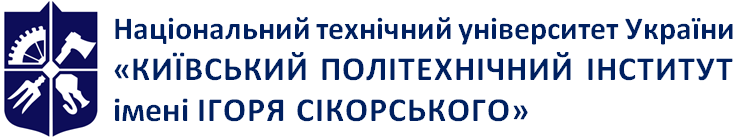 Кафедра технологій оздоровлення і спортуІгрові види спорту(теніс)Робоча програма навчальної дисципліни (Силабус)Ігрові види спорту(теніс)Робоча програма навчальної дисципліни (Силабус)Ігрові види спорту(теніс)Робоча програма навчальної дисципліни (Силабус)Рівень вищої освітиПерший (бакалаврський)Галузь знаньВсіСпеціальністьВсіОсвітня програмаВсіСтатус дисципліниВибірковаФорма навчанняЗаочнаРік підготовки, семестр2-й курс, осінній / весняний семестрОбсяг дисципліни2 кредити (60 год) аудиторні заняття: лекції – 6 годин, практичні –2 години, самостійна робота – 52 годиниСеместровий контроль/ контрольні заходиЗалік, домашня контрольна роботаРозклад занятьЗа розкладом факультетівМова викладанняУкраїнськаІнформація про 
керівника курсу / викладачівhttp://ktos-fbmi.kpi.ua/article/spivrobitnykyРозміщення курсуТема 1.Інформаційне забезпечення проведення занять з тенісу.Тема 2.Методика визначення індивідуального фізичного стану. Аналіз та оцінювання рівня індивідуальної фізичної підготовленості.Тема 3.Вдосконалення фізичної підготовленості засобами тенісу (на самостійне вивчення)Тема 4.Вдосконалення техніки виконання фізичних вправ з тенісу (на самостійне вивчення)Тема 5.Контроль і оцінювання рівня власної фізичної підготовленості (на самостійне вивчення)Тема 6Вдосконалення фізичних якостей засобами тенісу.Тема 7Тестування рівня фізичної підготовленості (на самостійне вивчення)Рейтингові бали студента Оцінка за університетською шкалою95 – 100Відмінно85 – 94Дуже добре75 – 84Добре65 – 74Задовільно60 – 64Достатньо< 60Незадовільно